Если вы оказались в заложниках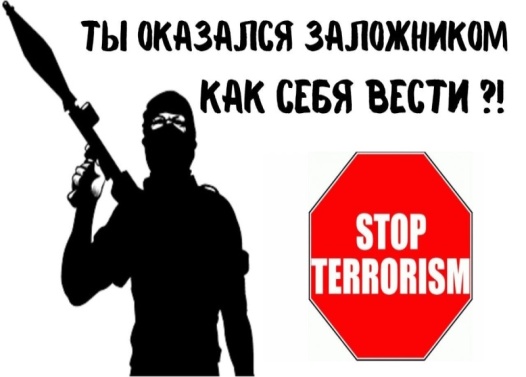 Если ты оказался в заложниках, знай - ты не один. Помни: опытные люди уже спешат к тебе на помощь.Не пытайся убежать, вырваться самостоятельно - террористы могут отреагировать агрессивно. Постарайся успокоиться и жди освобождения.ОСВОБОЖДЕНИЕ ЗАЛОЖНИКОВ (ШТУРМ)Не всегда переговоры с террористами заканчиваются успешно. Иногда твоё освобождение требует штурма. Помни: для бойцов спецназа главное - жизнь заложников, а не их собственная жизнь. Они сделают всё возможное, чтобы освободить людей без потерь. 
1. После начала штурма старайся держаться подальше от террористов 2. По возможности, спрячься подальше от окон и дверных проёмов.3 При штурме могут использоваться свето-шумовые гранаты: яркий свет бьёт в глаза, звук ударяет по ушам или чувствуется резкий запах дыма. В этом случае падай на пол, закрой глаза (ни в коем случае не три их), накрой голову руками и жди, когда сотрудники спецназа выведут тебя из здания.Если вы обнаружили подозрительный предмет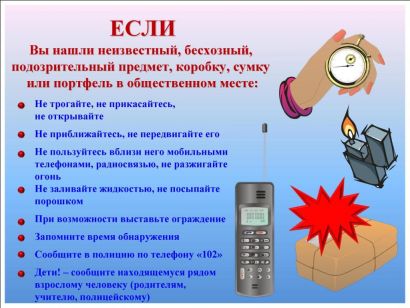 Сохрайте спокоствиеОтойдите на безопасное расстониеПри эвакуации помогайте друг другу спокойно покинуть помещение или транспорт.Дождитесь прибытия сотрудников правоохранительных органов и укажите местонахождение подозрительного предмета.ПрокуратураРоссийской Федерации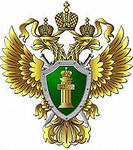 Прокуратура Домбаровского района Оренбургской области(памятка как вести себя при обнаружении подозрительного предмета, при угрозе и во время террористического акта)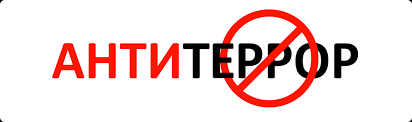 Из этого буклета Вы узнаете, как следует вести себя в случае теракта или его угрозы, чтобы спасти свои жизнь и жизнь Ваших близких.Предупрежден – значит защищен! Вместе мы защитим жизнь наших близких и победим террор!п. Домбаровский 2023 Действия при угрозе теракта по телефону 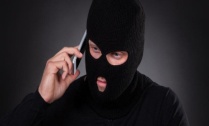 Не оставляйте без внимания ни одного подобного звонка! Незамедлительно передайте полученную информацию в правоохранительные органы, продублируйте ее в несколько ведомств — например, по телефонам 02 (УМВД) В разговоре со звонящим постарайтесь получить ответы на вопросы: куда, кому, по какому телефону звонит этот человек; какие конкретные требования он выдвигает и от чьего лица В ходе разговора постарайтесь запомнить и в разговоре с дежурными правоохранительных органов сообщить:- в какое время вам позвонили и продолжительность разговора. - пол звонившего, его ориентировочный возраст. отмеченные вами особенности его речи, темп речи; произношение: отчетливое, искаженное, с заиканием, шепелявое, с акцентом или диалектом; манера речи: развязная, с издевкой, с нецензурными выражениями Запишите разговор на диктофон и меры для ее сохранения и передачи сотрудникам правоохранительных органов.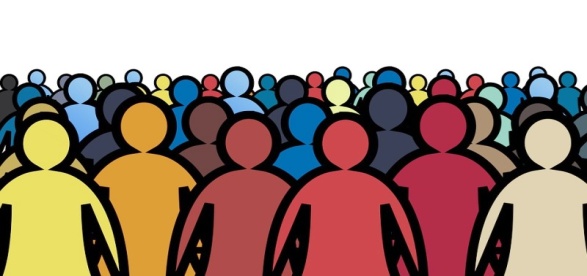 Правила поведения в местах большого скопления людейПостарайтесь держаться подальше от центра толпы, а также от стеклянных витрин, решеток, заборов и других мест, где можно получить травмуСтарайтесь удержать равновесие и не упасть, а если упали, защищайте голову руками и пытайтесь немедленно встать. Не пытайтесь найти и, тем более, поднять вещи, которые вы выронили или потеряли, это практически бесполезно и связано с риском для жизни. Освободите руки, они должны быть свободными, согнутыми в локтях и прижатыми к туловищуНе теряйте самообладания, самое страшное - поддаться панике и стать частью толпыСтарайтесь не раздражаться, успокоить людей, которые находятся в панике – они вредят себе и окружающим, не создавайте вокруг себя напряженную атмосферу.НЕМЕДЛЕННГО СООБЩИТЕ О ПОСТУПИВШЕЙ УГРОЗЕ В ПРАВООХРАНИТЕЛЬНЫЕ ОРГАНЫ ТОЛЬКО ТАК МОЖНО ПРЕДУПРЕДИТЬ ТЕРРОРИСТИЧЕСКИЙ АКТ!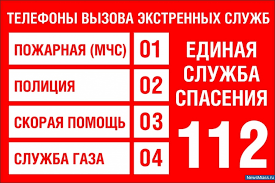 